金門縣弱勢家庭新生代希望工程—暑期工讀導航計畫工讀生報名簡章為鼓勵本縣弱勢家庭就讀國內大專院校(含高中、職應屆畢業生)及研究所子女，參與社會機構體驗職場並培養就業技能及職場人際，透過職場體驗學習與探索，累積職場經驗，提升職涯發展競爭力。主辦單位：金門縣政府社會處報名資格：1.本縣低收入戶、中低收入戶、特境家庭、社福中心服務之脆弱家庭或經本府評估後之弱勢家庭子女目前就讀國內大專院校(含高中、職應屆畢業生)及研究所。2.錄取名額25名。3.錄取名單以電話通知(未錄取者不一一通知)，報到當日未能準時報到者取消資格由備取遞補錄用。報名日期：110年5月17日起至110年5月31日止。報名表單於金門縣政府社會處網站「最新消息」欄下載或洽各鄉鎮公所社會課領取。  網址: https://social.kinmen.gov.tw/Default.aspx報名方式：1.現場報名：星期一至星期五上午 8：00~12：00；下午1：30~5：00止，填妥報名表及意願調查表於報名截止日前送至當地鄉鎮公所社會課或社會處。2.通訊報名：填妥報名表後於報名截止日前(以郵戳為憑)，寄至本府社會處,金城鎮民權路173號，信封右下角載明「應徵暑期工讀生」。＊諮詢電話:金門縣政府社會處，電話：082-318823分機62579連社工　　　　　金城鎮社會課：325057　　金湖鎮社會課：332528　　　　　　金沙鎮社會課：352150　　金寧鄉社會課：325610　　　　　　烈嶼鄉社會課：362500　津貼及福利：1.每日報酬為新臺幣950元整，每月工作22日。2.工讀生均納入勞工保險及勞工退休金提撥。3.上班日遇不可抗力之天災而公告停班，以上班日計薪。4.生活理財教育訓練課程。配合事項：1.接受工讀單位規範，依既定工讀時間全程參與，配合單位活動調整上班時間，每日工作不超8小時。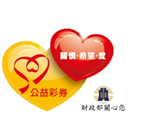 2.報到當日繳交個人郵局存摺封面影本。